กิจกรรมการประกวดวาดภาพทางวิทยาศาสตร์
งานมหกรรมวิชาการ “พระเกี้ยวน้อย ปี 2560”
กิจกรรมเปิดบ้านวิทยาศาสตร์เนื่องในวันวิทยาศาสตร์แห่งชาติ  ประจำปี 2560
โรงเรียนเตรียมอุดมศึกษา ภาคตะวันออกเฉียงเหนือวันที่ 30  สิงหาคม  2560
............................................................................................................1. คุณสมบัติผู้เข้าแข่งขัน การประกวดวาดภาพทางวิทยาศาสตร์	1.1 นักเรียนระดับชั้น ป. 4-6 	1.2 นักเรียนระดับชั้น ม. 1-3 	1.3 นักเรียนระดับชั้น ม. 4-6 2. ประเภทและจำนวนผู้เข้าแข่งขัน        2.1 ประเภทเดี่ยว
       2.2 จำนวนผู้แข่งขันต่อโรงเรียน
 	    2.2.1 ประเภทระดับชั้น ป. 4-6  จำนวน  1  คน                2.2.2 ประเภทระดับชั้น ม. 1-3  จำนวน  1  คน                2.2.3 ประเภทระดับชั้น ม. 4-6  จำนวน  1  คน  
      2.3 ครูผู้ฝึกสอน  1 คน3. วิธีดำเนินการและรายละเอียดหลักเกณฑ์การแข่งขัน        3.1 ส่งรายชื่อผู้เข้าแข่งขัน 
       3.2 ใช้กระดาษ 100 ปอนด์ ขนาดกระดาษและสีที่ใช้ในการแข่งขัน 
 	    3.2.1 ระดับชั้น ป.4- ป.6 ขนาด 11” x 15” ใช้สีชอล์คน้ำมัน 
 	    3.2.2 ระดับชั้น ม.1- ม.3 ขนาด 15” x 22” ใช้สีโปสเตอร์หรือสีอะคริลิก 
 	    3.2.3 ระดับชั้น ม.4- ม.6 ขนาด 15” x 22” ใช้สีน้ำ
       3.3  กำหนดหัวข้อในการวาดภาพในวันแข่งขัน “ จุดประกายความคิด พัฒนาชีวิตด้วยวิทยาศาสตร์
 	   เสริมสร้างชาติด้วยเทคโนโลยี  สู่วิถีแห่งนวัตกรรม”
       3.4 ไม่ต้องเคลือบภาพและไม่ต้องใส่กรอบภาพ 
       3.5 ห้ามนำต้นฉบับมาดูในขณะแข่งขัน 
       3.6 ผู้เข้าแข่งขันต้องเตรียมวัสดุอุปกรณ์มาเอง 
       3.7 เวลาในการวาดภาพ 3 ชั่วโมง 
4. เกณฑ์การให้คะแนน 100 คะแนน 
       4.1 ความคิดสร้างสรรค์  20  คะแนน 
       4.2 เทคนิคการใช้สี  20 คะแนน
       4.3 ความสวยงาม ความประณีต  20 คะแนน 
       4.4 ความสอดคล้องของภาพกับหัวข้อที่กำหนด 20 คะแนน 
       4.5 การจัดองค์ประกอบของภาพ 20 คะแนน
5. เกณฑ์การตัดสิน 
 	ร้อยละ 80 - 100 ได้รับรางวัลระดับเหรียญทอง 
 	ร้อยละ 70 - 79 ได้รับรางวัลระดับเหรียญเงิน 
 	ร้อยละ 60 - 69 ได้รับรางวัลระดับเหรียญทองแดง 
 	ต่ำกว่าร้อยละ 60 ได้รับเกียรติบัตรเข้าร่วม เว้นแต่กรรมการจะเห็นเป็นอย่างอื่น ผลการตัดสินของคณะกรรมการถือเป็นที่สิ้นสุด
6. คณะกรรมการการแข่งขัน        6.1 กรรมการควบคุมการแข่งขันจำนวนตามความเหมาะสม       6.2 กรรมการตัดสิน 3–5 คน       6.3 คุณสมบัติของกรรมการตัดสิน 	- ครูและบุคลากรทางการศึกษาที่มีความรู้ความสามารถเฉพาะทางเหมาะสมกับกิจกรรม 7. สถานที่ในการแข่งขัน ชั้น 1 อาคารโรงฝึกงาน (ห้องเขียนแบบ)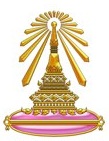 
ใบสมัครการประกวดวาดภาพทางวิทยาศาสตร์
งานมหกรรมวิชาการ “พระเกี้ยวน้อย ปี 2560”
กิจกรรมเปิดบ้านวิทยาศาสตร์เนื่องในวันวิทยาศาสตร์แห่งชาติ  ประจำปี 2560
โรงเรียนเตรียมอุดมศึกษา ภาคตะวันออกเฉียงเหนือวันที่ 30  สิงหาคม  2560…………………………………………………………………………………………………………………………………………………………1. ชื่อสถานศึกษา………………………………………………………………………………………………………………………    ที่อยู่…………………………………………………………………………………………………………………………………….    โทรศัพท์……………………………………..2. ประเภทการแข่งขัน  ระดับประถมศึกษา  ระดับมัธยมศึกษาตอนต้น ระดับมัธยมศึกษาตอนปลาย3. ชื่อนักเรียนผู้เข้าแข่งขัน
      3.1 ระดับประถมศึกษา …………………………………………………………….............ชั้น…………….อายุ……………..ปี      3.2 ระดับมัธยมศึกษาตอนต้น...……………………………………………………………..ชั้น…………….อายุ……………..ปี      3.3 ระดับมัธยมศึกษาตอนปลาย……………………………………………………………..ชั้น…………….อายุ……………..ปี4. ครูผู้ฝึกสอน……………………………………………………............……เบอร์โทรศัพท์……………………………….          
				      ลงชื่อ…………………………………………………					 (………………………………………………..) 					          ครูผู้ฝึกสอน 				  
 				     ลงชื่อ.........................................................
 					 (........................................................)	     			     ผู้อำนวยการโรงเรียน …………………………………………………				วันที่…………..เดือน……………………….พ.ศ........